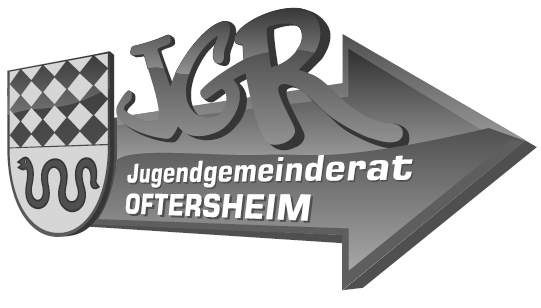 JUGENDGEMEINDERATSWAHL IN OFTERSHEIMvom  31.03. – 05.04.2014KANDIDATINNEN UND KANDIDATEN GESUCHT!Wahlberechtigt und wählbar sind alle deutschen und ausländischen Jugendlichen im Alter von 14-23 Jahren mit Hauptwohnsitz in Oftersheim. Wer für den Oftersheimer Jugendgemeinderat kandidieren möchte, sollte das folgende Bewerbungsformular umgehend ausfüllen und im Rathaus (Bürgerbüro oder Briefkasten) oder im Jugendzentrum (Büro oder Briefkasten) abgeben/einwerfen. Bewerbungsschluss ist Mittwoch, 29.01.14, 19.30 Uhr im Jugendzentrum, Mannheimer str. 67Meldung als Kandidat/als Kandidatinfür den Jugendgemeinderat OftersheimIch möchte für die Jugendgemeinderatswahl am 31.03. – 05.04.14 kandidieren!Hier ist mein Passbild:Mein Name: ..................................................................................................................Alter:………………Jahre				geboren am…………………………….Adresse: ........................................................................................................................………………………………………………………………………………………………….Telefon-/Handynr.…………………………………………………………………………….E-Mail…………………………………………………………………………………………..Schule/Ausbildungsstelle/Sonstiges: .............................................................................Datum/Unterschrift: .......................................................................................................